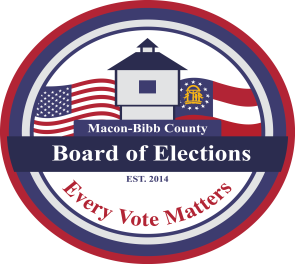 REGULAR BOARD MEETING AGENDA THURSDAY, FEBRUARY 20, 2020CALL TO ORDER:   Dr. Henry Ficklin, Chairperson called the meeting to order at ______ p.m.RECOGNITION OF VISITORS:Welcome & Recognition of Visitors  Public CommentMOTION FOR APPROVAL OF MINUTES:  Request approval of the minutes from the Regular Board meeting held Thursday, January 23, 2020(ACTION)OLD BUSINESS:Request final Board approval to permanent move East Macon 5 precinct polling location which is Delores A. Brooks Recreation Center located at 3326 Ocmulgee East Blvd., Macon, GA which has been under construction; to Swift Creek Baptist Church located at 4354 Jeffersonville Rd., Macon, GA. 	(ACTION)Polling Facilities updated with Macon-Bibb County’s vendor application process – Further DiscussionNEW BUSINESS:			Request approval of Poll Manager Appointment for the June 9, 2020 Presidential Preference Primary, General Primary and Nonpartisan General Election according to O.C.G.A. 21-2-90	(ACTION)Concerns with current office space – DiscussionOffice Computer Requirements – DiscussionPoll Worker Salary (Additional Hours for training)Cargo Van Purchase – DiscussionMacon-Bibb County Vendor Package – DiscussionAdditional Staffing – DiscussionAdditional Early Voting Site – DiscussionConcerns with Electrical Outlets/New Dominion Voting EquipmentToo many outlets were set up on the same circuitOTHER BUSINESS:CorrespondencePoll Worker Salary List Items from the Chief Registrar – Veronica Seals (Will be updated prior to the meeting)Items from Board MembersItems from the County AttorneyClarification of Macon-Water Authority AppointmentsItems from the Elections Supervisor, Jeanetta WatsonMs. Watson – Facilitating Poll Worker TrainingFinal Public CommentMOTION FOR ADJOURNMENT:Motion for adjournment was made at _______ p.m.   